Paralegal -  Personal Injury (Corporate Claims)Practice group/Global Operations team:		Litigation & Commercial Dispute Resolution Type of Vacancy: 				Permanent Full time/Part time: 				Full-TimeLocation: 					Ipswich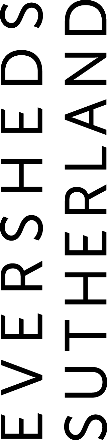 About Eversheds Sutherland:Eversheds Sutherland represents the combination of two firms with a shared culture and commitment to client service excellence. We are each known for our commercial awareness and industry knowledge and for providing innovative and tailored solution for every client. As a full service law firm,  we act  for the public and private sector across the UK, Europe, Middle East, Africa, Asia and the USA providing legal advice to clients across its company commercial, human resources, litigation and dispute management, and real estate practices. With 67 offices across 34 countries worldwide, we have become one of the largest law firms in the world and a great place to work and develop your career.
Eversheds’ Sutherland’s Corporate Claims team are experts at handling injury litigation. The team consists of dynamic and forward-thinking lawyers, focused on combining the highest quality legal expertise and problem solving to provide clients with the guidance they need. We fight cases hard when it is in our clients’ interests, and we have a strong track record of delivering successful outcomes for our clients. Often the circumstances giving rise to claims litigation present wider challenges for our clients. They may include Health & Safety Executive investigation and prosecution or industrial relations issues or issues around our clients’ products or services.  Working as part of the wider Eversheds Sutherland team, the Corporate Claims team are uniquely placed to achieve outcomes from litigation which are consistent with our clients’ wider commercial interests.Ranked Tier 1 in Legal 500 year on year, the Corporate Claims team is motivated, busy and highly effective. 
We have opportunities for 2 Personal Injury Paralegals to join the Corporate Claims team in Ipswich.Key responsibilities:Role 1 Assistant to the head of Corporate ClaimsWorking on £multi-million disputesThis varied role offers a wide range of high quality PI workYou will work on high profile, complex litigationRole 2Providing support to the Disease teamManaging your own case load Experience of handling disease claims preferable but not essentialSkills and experience:Strong technical skills, commercial acumen and excellent academic qualifications, ideally with a degree or equivalent, classification of 2:1 or higher or alternatively gained significant litigation experience. Ability to analyse complex factual situations and distil the key issues clearly and concisely and persuade others through logical reasoning. You will provide a first rate client service both internally and externally. Ability to provide commercial advice recognising that claims are brought either by our clients’ staff or customers. If their litigation is handled insensitively there is the potential to cause serious damage to our clients’ reputation and brand.‘Can do’ attitude and prepared to go the extra mile to ensure we are able to meet our clients’ needs.Key competencies:You must be able to meet client needs and build exceptional relationships with internal and external contactsYou will have good communication and influencing skills together with technical skills and knowledgeYou will enjoy working as part of a team but be equally able to manage your own matters efficiently and promptlyYou will be client centered, managing quality, risk and finance. Eversheds Sutherland also require awareness and full participation in the Firm’s commitment to equality and diversity, the environment and health and safety. 
Eversheds Sutherland is not your average law firm and we're not looking for average people. We do things differently - in the way we treat our people and the service we provide. That's how we've become one of the largest law firms in the world and a great place to work and develop your career. 

We're a modern, progressive law firm. We think differently and we've built a culture where individual skills and personalities can shine through. At Eversheds Sutherland, we believe that innovation comes from a culture of genuine equality and diversity and we are happy to discuss any reasonable adjustments individuals may require in the recruitment process, or once in post.